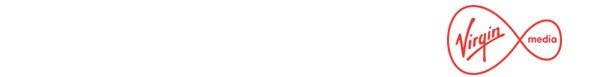 We can imagine things are difficult for you at the moment so we want to make sure this process is as easy as possible. Just follow the steps below.What do you need to do?Save your completed form to your computerComplete all sections of this formSend us your completed form along with your documentation:By Email – Scan your documentation and completed form, then email each to      Bereavement&criticalillness@virginmedia.co.uk By Post – Virgin Media, Sunderland, SR43 4AAPlease only send us copies and not original versions of any documents, as we are not able to return them. We will be in touch when we have received the completed form with everything else you need to know.Here are a few important things you should know:When we’ve transferred the account, the new account holder will be responsible for any outstanding balancesPrices quoted for your account are for Direct Debit and eBilling Any previous Direct Debits won’t be used on the new account If you want to pay by a method other than Direct Debit, there’ll be a monthly charge of £0.13 for payment handling servicesIf you prefer not to use eBilling, there’ll be an extra charge for paper billsIf you require different services to the previous account holder, you’ll need to send a letter along with this form detailing the required services. This also applies to the level of directory listing (Directory / Ex-Directory) and telephone calling featuresWe can only accept one person as the named account holder Your first bill will any include outstanding balances from the previous account. This will be in addition to your standard monthly service chargeBereavement Transfer FormCurrent Account Holder Give us a call on 0800 952 2302 if you don’t know this informationVirgin Media Account Details Mobile Account Details of Current Account HolderIf accounts are part of an Oomph bundle, then we'll transfer the associated mobile number over to the same Oomph plan.Any other mobile numbers will be transferred to a Pay As You Go plan. If the new account holder wants pay monthly services then please call 0800 052 2525 to discuss available optionsNew Account HolderI agree to abide by the Terms and Conditions contained within the Virgin Media's Residential Service agreement and that I’ve read the Virgin Media Transfer of Responsibility Guidelines. I understand that I assume full responsibility for the account and that any balance remaining on the previous account will be transferred it my new account, this includes debit balances. I confirm that I  am able to give permission to the account being disconnected and a new account being created in the name of:  *Please choose a unique password which will be your responsibility to keep secure. For security purposes, you will be asked for this each time you contact Virgin Media. Passwords must be between 6-20 characters long and begin with a letter. They must contain at least one number but no spaces or special characters. Please refrain from using default words such as ‘Virgin’Please fill out your name and date into the box below to confirm you’ve read, understood and agree with the above Direct Debit DetailsIf you wish to pay for your Virgin Media services by Direct Debit, you will be protected by the Direct Debit Guarantee:This Guarantee is offered by all banks and building societies that accept instructions to pay Direct DebitsIf there are any changes to the amount, date or frequency of your Direct Debit Virgin Media will notify you 5 working days in advance of your account being debited or as otherwise agreed. If you request Virgin Media to collect a payment. Confirmation of the amount and date will be given to you at the time of requestIf an error is made in the payment of your Direct Debit by Virgin Media or your band or building society you are entitled to a full and immediate refund of the amount paid from your bank or building societyIf you receive a refund you are not entitled to, you must pay it back when Virgin Media asks you toYou can cancel a Direct Debit at any time by simply contacting your bank or building society. Written confirmation may be required, please also notify usSome banks and building societies do not accept Direct Debit instructions for some types of accountPlease pay Virgin Media Direct Debits from the account detailed above, subject to the safeguards assured by the Direct Debit Guarantee. I understand that this instruction may remain with Virgin Media and if so details will be passed electronically to my bank/building society.Please fill out your name and date into the box below to confirm you’ve read, understood and agree with the Direct Debit information aboveFull name House name / number Street name Town County Postcode Death Certificate numberLocation of death registration Account number Landline phone number Full name Mobile number(s) New account holder’s title New account holder’s full name Email addressAccount password* Would you prefer us to contact you via email or phone for anything relating to this transfer? Email addressContact numberWhat’s the best time to call you?Name Date Name of account holder(s)  Bank/Building Society account numberBank/Building Society sort codeName of Bank/Building SocietyName Date 